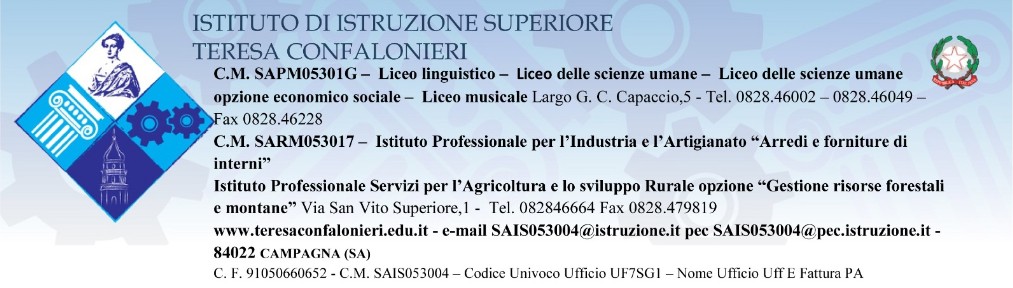 Al Dirigente Scolastico dell’IIS T. ConfalonieriL.go G. C. Capaccio n.5 Campagna (SA)Il/la sottoscritto/a ______________________________________________ nato/a a ________________________ il____________________ residente a___________________________ Provincia di ___________________ Via/Piazza _______________________________________________n. _________ Codice Fiscale ________________________________________________________, in qualità di personale appartiene ad altra Istituzione scolasticaconsapevole che la falsità in atti e le dichiarazioni mendaci sono punite ai sensi del codice penale e delle leggi speciali in materia e che, laddove dovesse emergere la non veridicità di quanto qui dichiarato, si avrà la decadenza dai benefici eventualmente ottenuti ai sensi dell’art. 75 del d.P.R. n. 445 del 28 dicembre 2000 e l’applicazione di ogni altra sanzione prevista dalla legge, nella predetta qualità, ai sensi e per gli effetti di cui agli artt. 46 e 47 del d.P.R. n. 445 del 28 dicembre 2000,CHIEDEdi essere ammesso/a a partecipare alla procedura in oggetto. A tal fine, dichiara, sotto la propria responsabilità:che i recapiti presso i quali si intendono ricevere le comunicazioni sono i seguenti:residenza: _____________________________________________________________indirizzo posta elettronica ordinaria: ________________________________________indirizzo posta elettronica certificata (PEC): __________________________________numero di telefono: _____________________________________________________,autorizzando espressamente l’Istituzione scolastica all’utilizzo dei suddetti mezzi per effettuare le comunicazioni;di essere informato/a che l’Istituzione scolastica non sarà responsabile per il caso di dispersione di comunicazioni dipendente da mancata o inesatta indicazione dei recapiti di cui al comma 1, oppure da mancata o tardiva comunicazione del cambiamento degli stessi;di aver preso visione della Determina e dell’Avviso e di accettare tutte le condizioni ivi contenute;di aver preso visione dell’informativa di cui all’art. 14 dell’Avviso;di prestare il proprio consenso, ai fini dell’espletamento della procedura in oggetto e del successivo conferimento dell’incarico, al trattamento dei propri dati personali ai sensi dell’art. 13 del Regolamento (UE) 2016/679 e del d.lgs. 30 giugno 2003, n. 196.Ai fini della partecipazione alla procedura in oggetto, il sottoscritto/a __________________________________DICHIARA ALTRESÌdi possedere i requisiti di ammissione alla selezione in oggetto di cui all’art. 5 dell’Avviso e, nello specifico, di: avere la cittadinanza italiana o di uno degli Stati membri dell’Unione europea; avere il godimento dei diritti civili e politici; non essere stato escluso/a dall’elettorato politico attivo;possedere l’idoneità fisica allo svolgimento delle funzioni cui la presente procedura di selezione si riferisce;non aver riportato condanne penali e di non essere destinatario/a di provvedimenti che riguardano l’applicazione di misure di prevenzione, di decisioni civili e di provvedimenti amministrativi iscritti nel casellario giudiziale; non essere sottoposto/a a procedimenti penali [o se sì a quali]; non essere stato/a destituito/a o dispensato/a dall’impiego presso una Pubblica Amministrazione;non essere stato/a dichiarato/a decaduto/a o licenziato/a da un impiego statale;non trovarsi in situazione di incompatibilità, ai sensi di quanto previsto dal d.lgs. n. 39/2013 e dall’art. 53, del d.lgs. n. 165/2001; ovvero, nel caso in cui sussistano situazioni di incompatibilità, che le stesse sono le seguenti:_________________________________________________________________________________________________________________________________________________________________________________________________________________________________;non trovarsi in situazioni di conflitto di interessi, anche potenziale, ai sensi dell’art. 53, comma 14, del d.lgs. n. 165/2001, che possano interferire con l’esercizio dell’incarico;Sulla base del proprio curriculum dichiara i seguenti punteggi:Si allega alla presente curriculum vitae sottoscritto contenente una autodichiarazione di veridicità dei dati e delle informazioni contenute, ai sensi degli artt. 46 e 47 del D.P.R. 445/2000, nonché fotocopia del documento di identità in corso di validità.Autorizzo il trattamento dei dati personali ai sensi del D. Lgs n° 196/03  e delle regolamento UE/679/2016;Dichiara sotto la mia personale responsabilità che la documentazione presentata e/o allegata alla seguente istanza è conforme agli originali, che saranno presentati qualora fossero richiesti.OGGETTO: PIANO NAZIONALE DI RIPRESA E RESILIENZA MISSIONE 4: ISTRUZIONE E RICERCA Componente 1 – Potenziamento dell’offerta dei servizi di istruzione: dagli asili nido alle Università Investimento 1.4: Intervento straordinario finalizzato alla riduzione dei divari territoriali nelle scuole secondarie di primo e di secondo grado e alla lotta alla dispersione scolastica - Progetto Azioni di prevenzione e contrasto alla dispersione scolastica (D.M. 170/2022) Codice avviso M4C1I1.4-2022-981AVVISO DI SELEZIONE PER IL CONFERIMENTO DI N.4 INCARICHI INDIVIDUALI A DOCENTI ESPERTI  DEL TEAM PER LA PREVENZIONE DELLA DISPERSIONE SCOLASTICA DELL’IIS T. CONFALONIERI IN SERVIZIO PRESSO IC CAMPAGNA CAPOLUOGO E IC CAMPAGNA PALATUCCI COSÌ RIPARTITI: 2 DOCENTI IN SERVIZIO PRESSO IC CAMPAGNA CAPOLUOGO E 2 DOCENTI IN SERVIZIO PRESSO IC CAMPAGNA PALATUCCIDOMANDA DI PARTECIPAZIONEPER IL CONFERIMENTO DI N.4 INCARICHI INDIVIDUALI A DOCENTI ESPERTI  DEL TEAM PER LA PREVENZIONE DELLA DISPERSIONE SCOLASTICA DELL’IIS T. CONFALONIERI IN SERVIZIO PRESSO IC CAMPAGNA CAPOLUOGO E IC CAMPAGNA PALATUCCI COSÌ RIPARTITI: 2 DOCENTI IN SERVIZIO PRESSO IC CAMPAGNA CAPOLUOGO E 2 DOCENTI IN SERVIZIO PRESSO IC CAMPAGNA PALATUCCITitolo del Progetto “Confalonieri senza divari” Codice progetto: M4C1I1.4-2022-981-P-16953    C.U.P. H14D22004310006TABELLA VALUTAZIONE ESPERTI TEAMTABELLA VALUTAZIONE ESPERTI TEAMTABELLA VALUTAZIONE ESPERTI TEAMTABELLA VALUTAZIONE ESPERTI TEAMTABELLA VALUTAZIONE ESPERTI TEAMTitoli valutabiliPunteggiPunteggio massimoAutodichiarazioneufficioTITOLI DI ACCESSOTITOLI DI ACCESSOTITOLI DI ACCESSOTITOLI DI ACCESSOTITOLI DI ACCESSOLaurea vecchio ordinamento o specialistica coerenteFino a 90/110 punti 2Laurea vecchio ordinamento o specialistica coerenteDa 91/110 a 100/110 punti 3Laurea vecchio ordinamento o specialistica coerenteDa 101/110 a 105/110 punti 4Laurea vecchio ordinamento o specialistica coerenteDa 106/110 a 110/110 punti 5Laurea vecchio ordinamento o specialistica coerente110/110 punti 6Laurea triennale coerente con l’area di intervento(non cumulabile con il punteggio precedente)Fino a 90/110 punti 1Laurea triennale coerente con l’area di intervento(non cumulabile con il punteggio precedente)Da 91/110 a 100/110 punti 1,5Laurea triennale coerente con l’area di intervento(non cumulabile con il punteggio precedente)Da 101/110 a 105/110 punti 2Laurea triennale coerente con l’area di intervento(non cumulabile con il punteggio precedente)Da 106/110 a 110/110 punti 2,5Laurea triennale coerente con l’area di intervento(non cumulabile con il punteggio precedente)110/110 punti 3Diploma coerente con l’area di intervento(valutazione in centesimi)Fino a 70/100 punti 2Diploma coerente con l’area di intervento(valutazione in centesimi)Da 71/100 a 80/100 punti 3Diploma coerente con l’area di intervento(valutazione in centesimi)Da 81/100 a 90/100 punti 4Diploma coerente con l’area di intervento(valutazione in centesimi)Da 91/100 a 100/100 punti 5Diploma coerente con l’area di intervento(valutazione in centesimi)100/100 con lode punti 6Diploma coerente con l’area di intervento(valutazione in sessantesimi) (non cumulabile con il punteggio precedente)Fino a 42/60 punti 2Diploma coerente con l’area di intervento(valutazione in sessantesimi) (non cumulabile con il punteggio precedente)Da 43/60 a 48/60 punti 3Diploma coerente con l’area di intervento(valutazione in sessantesimi) (non cumulabile con il punteggio precedente)Da 49/60 a 54/60 punti 4Diploma coerente con l’area di intervento(valutazione in sessantesimi) (non cumulabile con il punteggio precedente)Da 55/60 a 59/60 punti 5Diploma coerente con l’area di intervento(valutazione in sessantesimi) (non cumulabile con il punteggio precedente)60/60 punti 6MASTER E/O CORSI DI SPECIALIZZAZIONEMASTER E/O CORSI DI SPECIALIZZAZIONEMASTER E/O CORSI DI SPECIALIZZAZIONEMASTER E/O CORSI DI SPECIALIZZAZIONEMASTER E/O CORSI DI SPECIALIZZAZIONEAltri Lauree/DiplomiPunti 3Max 6 p.Master, diplomi di specializzazione post lauream, corsi di perfezionamento, di durata almeno annuale (tutti i titoli devono essere afferenti le tipologie d’intervento)punti 2 per titoloMax 6 p.dottorato di ricerca (tutti i titoli devono essere afferenti le tipologie d’intervento)Punti 4Max 4 p.CORSI DI SPECIALIZZAZIONE E/O AGGIORNAMENTO INFORMATICACORSI DI SPECIALIZZAZIONE E/O AGGIORNAMENTO INFORMATICACORSI DI SPECIALIZZAZIONE E/O AGGIORNAMENTO INFORMATICACORSI DI SPECIALIZZAZIONE E/O AGGIORNAMENTO INFORMATICACORSI DI SPECIALIZZAZIONE E/O AGGIORNAMENTO INFORMATICAPer ogni certificazione informatica (ECDL, IC3, EIPASS e/o certificazioni equivalenti)Punti 2Max 6 p.CERTIFICAZIONI LINGUISTICHE E ALTRE CERTIFICAZIONICERTIFICAZIONI LINGUISTICHE E ALTRE CERTIFICAZIONICERTIFICAZIONI LINGUISTICHE E ALTRE CERTIFICAZIONICERTIFICAZIONI LINGUISTICHE E ALTRE CERTIFICAZIONICERTIFICAZIONI LINGUISTICHE E ALTRE CERTIFICAZIONIPer ogni certificazione sulla lingua inglese, rilasciata da enti riconosciuti dal MIUR, di livello almeno B2 (si calcola la certificazione singola, non i livelli precedenti)Punti 2Max 6 p.Altre certificazioni pertinenti ai contenuti del modulo per il quale si presenta la propria candidatura: 1 punto per ogni attività di formazione o di intervento progettuale nel settore del mentoring/coaching della durata di almeno 20 ore.Punti 2Max 6 p.ESPERIENZE PROFESSIONALIESPERIENZE PROFESSIONALIESPERIENZE PROFESSIONALIESPERIENZE PROFESSIONALIESPERIENZE PROFESSIONALI1 punto per ogni incarico di Esperto in progetti PON sul recupero consolidamento di competenze di baseMax 10 punti1 punto per ogni anno di servizioMax 10 punti3 punti per ogni incarico di Funzione strumentale nell’Area dell’inclusione, dell’orientamento in ingresso e uscita, dei rapporti con i servizi sociali, con i servizi sanitari, con le organizzazioni del volontariato e del terzo settore, del sostegno alla formazione dei docenti, della progettazione di istituto (PTOF) e della valutazione di Istituto /oppure per ogni incarico nell’area dell’innovazione digitale della didatticaMax 30 punti1 punto per ogni incarico di Esperto formatore nelle aree di intervento progettuale della durata di almeno 20 ore.Max 10 puntiPunteggio Totale100 Punti100 Punti100 Punti100 PuntiLuogo e dataFirma del Partecipante_______________, __________________________________________